1.1. Описание услуги1.1. Описание услуги1.1. Описание услуги1.1. Описание услуги1.1. Описание услуги1.1. Описание услуги1.1. Описание услуги  Услуга обеспечивает пользователям возможность использования мультимедийного обеспечения для проведения презентаций, совещаний и собраний, на оборудовании и в помещениях, предоставляемых Заказчиком.Услуга включает тестирование, подключение и настройку оборудования, техническое обслуживание и сопровождение, устранение сбоев в работе, консультации пользователей.  Услуга обеспечивает пользователям возможность использования мультимедийного обеспечения для проведения презентаций, совещаний и собраний, на оборудовании и в помещениях, предоставляемых Заказчиком.Услуга включает тестирование, подключение и настройку оборудования, техническое обслуживание и сопровождение, устранение сбоев в работе, консультации пользователей.  Услуга обеспечивает пользователям возможность использования мультимедийного обеспечения для проведения презентаций, совещаний и собраний, на оборудовании и в помещениях, предоставляемых Заказчиком.Услуга включает тестирование, подключение и настройку оборудования, техническое обслуживание и сопровождение, устранение сбоев в работе, консультации пользователей.  Услуга обеспечивает пользователям возможность использования мультимедийного обеспечения для проведения презентаций, совещаний и собраний, на оборудовании и в помещениях, предоставляемых Заказчиком.Услуга включает тестирование, подключение и настройку оборудования, техническое обслуживание и сопровождение, устранение сбоев в работе, консультации пользователей.  Услуга обеспечивает пользователям возможность использования мультимедийного обеспечения для проведения презентаций, совещаний и собраний, на оборудовании и в помещениях, предоставляемых Заказчиком.Услуга включает тестирование, подключение и настройку оборудования, техническое обслуживание и сопровождение, устранение сбоев в работе, консультации пользователей.  Услуга обеспечивает пользователям возможность использования мультимедийного обеспечения для проведения презентаций, совещаний и собраний, на оборудовании и в помещениях, предоставляемых Заказчиком.Услуга включает тестирование, подключение и настройку оборудования, техническое обслуживание и сопровождение, устранение сбоев в работе, консультации пользователей.  Услуга обеспечивает пользователям возможность использования мультимедийного обеспечения для проведения презентаций, совещаний и собраний, на оборудовании и в помещениях, предоставляемых Заказчиком.Услуга включает тестирование, подключение и настройку оборудования, техническое обслуживание и сопровождение, устранение сбоев в работе, консультации пользователей.1.2. Способ подключения к ИТ-системе (если необходимо и в зависимости от технической возможности организации)1.2. Способ подключения к ИТ-системе (если необходимо и в зависимости от технической возможности организации)1.2. Способ подключения к ИТ-системе (если необходимо и в зависимости от технической возможности организации)1.2. Способ подключения к ИТ-системе (если необходимо и в зависимости от технической возможности организации)1.2. Способ подключения к ИТ-системе (если необходимо и в зависимости от технической возможности организации)1.2. Способ подключения к ИТ-системе (если необходимо и в зависимости от технической возможности организации)1.2. Способ подключения к ИТ-системе (если необходимо и в зависимости от технической возможности организации)	Ярлык на Портале терминальных приложений	Прямая ссылка на Web-ресурс из КСПД	Прямая ссылка на Web-ресурс из интернет (требуется СКЗИ на АРМ / не требуется)	«Толстый клиент» на АРМ пользователя (требуется СКЗИ на АРМ / не требуется)Другой способ ________________________________________________	Ярлык на Портале терминальных приложений	Прямая ссылка на Web-ресурс из КСПД	Прямая ссылка на Web-ресурс из интернет (требуется СКЗИ на АРМ / не требуется)	«Толстый клиент» на АРМ пользователя (требуется СКЗИ на АРМ / не требуется)Другой способ ________________________________________________	Ярлык на Портале терминальных приложений	Прямая ссылка на Web-ресурс из КСПД	Прямая ссылка на Web-ресурс из интернет (требуется СКЗИ на АРМ / не требуется)	«Толстый клиент» на АРМ пользователя (требуется СКЗИ на АРМ / не требуется)Другой способ ________________________________________________	Ярлык на Портале терминальных приложений	Прямая ссылка на Web-ресурс из КСПД	Прямая ссылка на Web-ресурс из интернет (требуется СКЗИ на АРМ / не требуется)	«Толстый клиент» на АРМ пользователя (требуется СКЗИ на АРМ / не требуется)Другой способ ________________________________________________	Ярлык на Портале терминальных приложений	Прямая ссылка на Web-ресурс из КСПД	Прямая ссылка на Web-ресурс из интернет (требуется СКЗИ на АРМ / не требуется)	«Толстый клиент» на АРМ пользователя (требуется СКЗИ на АРМ / не требуется)Другой способ ________________________________________________	Ярлык на Портале терминальных приложений	Прямая ссылка на Web-ресурс из КСПД	Прямая ссылка на Web-ресурс из интернет (требуется СКЗИ на АРМ / не требуется)	«Толстый клиент» на АРМ пользователя (требуется СКЗИ на АРМ / не требуется)Другой способ ________________________________________________	Ярлык на Портале терминальных приложений	Прямая ссылка на Web-ресурс из КСПД	Прямая ссылка на Web-ресурс из интернет (требуется СКЗИ на АРМ / не требуется)	«Толстый клиент» на АРМ пользователя (требуется СКЗИ на АРМ / не требуется)Другой способ ________________________________________________1.3. Группа корпоративных бизнес-процессов / сценариев, поддерживаемых в рамках услуги   1.3. Группа корпоративных бизнес-процессов / сценариев, поддерживаемых в рамках услуги   1.3. Группа корпоративных бизнес-процессов / сценариев, поддерживаемых в рамках услуги   1.3. Группа корпоративных бизнес-процессов / сценариев, поддерживаемых в рамках услуги   1.3. Группа корпоративных бизнес-процессов / сценариев, поддерживаемых в рамках услуги   1.3. Группа корпоративных бизнес-процессов / сценариев, поддерживаемых в рамках услуги   1.3. Группа корпоративных бизнес-процессов / сценариев, поддерживаемых в рамках услуги   Для настоящей услуги не применяетсяДля настоящей услуги не применяетсяДля настоящей услуги не применяетсяДля настоящей услуги не применяетсяДля настоящей услуги не применяетсяДля настоящей услуги не применяетсяДля настоящей услуги не применяется1.4. Интеграция с корпоративными ИТ-системами1.4. Интеграция с корпоративными ИТ-системами1.4. Интеграция с корпоративными ИТ-системами1.4. Интеграция с корпоративными ИТ-системами1.4. Интеграция с корпоративными ИТ-системами1.4. Интеграция с корпоративными ИТ-системами1.4. Интеграция с корпоративными ИТ-системамиИТ-системаГруппа процессовГруппа процессовГруппа процессовГруппа процессовГруппа процессов Для настоящей услуги не применяется Для настоящей услуги не применяется Для настоящей услуги не применяется Для настоящей услуги не применяется Для настоящей услуги не применяется1.5. Интеграция с внешними ИТ-системами1.5. Интеграция с внешними ИТ-системами1.5. Интеграция с внешними ИТ-системами1.5. Интеграция с внешними ИТ-системами1.5. Интеграция с внешними ИТ-системами1.5. Интеграция с внешними ИТ-системами1.5. Интеграция с внешними ИТ-системамиИТ-системаГруппа процессовГруппа процессовГруппа процессовГруппа процессовГруппа процессов Для настоящей услуги не применяется Для настоящей услуги не применяется Для настоящей услуги не применяется Для настоящей услуги не применяется Для настоящей услуги не применяется1.6. Состав услуги1.6. Состав услуги1.6. Состав услуги1.6. Состав услуги1.6. Состав услуги1.6. Состав услуги1.6. Состав услугиЦентр поддержки пользователейПрием, обработка, регистрация и маршрутизация поступающих обращений от пользователей.Прием, обработка, регистрация и маршрутизация поступающих обращений от пользователей.Прием, обработка, регистрация и маршрутизация поступающих обращений от пользователей.Прием, обработка, регистрация и маршрутизация поступающих обращений от пользователей.Прием, обработка, регистрация и маршрутизация поступающих обращений от пользователей.Функциональная поддержка	Сопровождение проведения презентаций, собраний и совещаний, кроме тех, на которых проводится обсуждение информации, представляющей государственную тайну;	Устранение возникающих инцидентов, проблем, выполнение работ по стандартным запросам;	Подготовка расписания и выполнение регламентных работ, связанных с обслуживанием элементов ИТ-инфраструктуры в переговорных, задействованных для оказания данной ИТ-услуги (кроме каналообразующего, активного сетевого оборудования и серверов ВКС);	Подготовка рабочих инструкций для пользователей и публикация их для общего доступа. Оказание консультации по использованию ПО и ИТ оборудования; 	Сопровождение проведения презентаций, собраний и совещаний, кроме тех, на которых проводится обсуждение информации, представляющей государственную тайну;	Устранение возникающих инцидентов, проблем, выполнение работ по стандартным запросам;	Подготовка расписания и выполнение регламентных работ, связанных с обслуживанием элементов ИТ-инфраструктуры в переговорных, задействованных для оказания данной ИТ-услуги (кроме каналообразующего, активного сетевого оборудования и серверов ВКС);	Подготовка рабочих инструкций для пользователей и публикация их для общего доступа. Оказание консультации по использованию ПО и ИТ оборудования; 	Сопровождение проведения презентаций, собраний и совещаний, кроме тех, на которых проводится обсуждение информации, представляющей государственную тайну;	Устранение возникающих инцидентов, проблем, выполнение работ по стандартным запросам;	Подготовка расписания и выполнение регламентных работ, связанных с обслуживанием элементов ИТ-инфраструктуры в переговорных, задействованных для оказания данной ИТ-услуги (кроме каналообразующего, активного сетевого оборудования и серверов ВКС);	Подготовка рабочих инструкций для пользователей и публикация их для общего доступа. Оказание консультации по использованию ПО и ИТ оборудования; 	Сопровождение проведения презентаций, собраний и совещаний, кроме тех, на которых проводится обсуждение информации, представляющей государственную тайну;	Устранение возникающих инцидентов, проблем, выполнение работ по стандартным запросам;	Подготовка расписания и выполнение регламентных работ, связанных с обслуживанием элементов ИТ-инфраструктуры в переговорных, задействованных для оказания данной ИТ-услуги (кроме каналообразующего, активного сетевого оборудования и серверов ВКС);	Подготовка рабочих инструкций для пользователей и публикация их для общего доступа. Оказание консультации по использованию ПО и ИТ оборудования; 	Сопровождение проведения презентаций, собраний и совещаний, кроме тех, на которых проводится обсуждение информации, представляющей государственную тайну;	Устранение возникающих инцидентов, проблем, выполнение работ по стандартным запросам;	Подготовка расписания и выполнение регламентных работ, связанных с обслуживанием элементов ИТ-инфраструктуры в переговорных, задействованных для оказания данной ИТ-услуги (кроме каналообразующего, активного сетевого оборудования и серверов ВКС);	Подготовка рабочих инструкций для пользователей и публикация их для общего доступа. Оказание консультации по использованию ПО и ИТ оборудования; Поддержка интеграционных процессовДля настоящей услуги не применяетсяДля настоящей услуги не применяетсяДля настоящей услуги не применяетсяДля настоящей услуги не применяетсяДля настоящей услуги не применяетсяИТ-инфраструктураДля настоящей услуги не применяетсяДля настоящей услуги не применяетсяДля настоящей услуги не применяетсяДля настоящей услуги не применяетсяДля настоящей услуги не применяетсяМодификация ИТ-системыДля настоящей услуги не применяетсяДля настоящей услуги не применяетсяДля настоящей услуги не применяетсяДля настоящей услуги не применяетсяДля настоящей услуги не применяется1.7. Наименование и место хранения пользовательской документации:1.7. Наименование и место хранения пользовательской документации:1.7. Наименование и место хранения пользовательской документации:1.7. Наименование и место хранения пользовательской документации:1.7. Наименование и место хранения пользовательской документации:1.7. Наименование и место хранения пользовательской документации:1.7. Наименование и место хранения пользовательской документации:	ИТ-системаПуть: … → …Путь: … → …Путь: … → …Путь: … → …Путь: … → …	Портал Госкорпорации «Росатом»Путь: … → …Путь: … → …Путь: … → …Путь: … → …Путь: … → …	Иное местоПуть: … → …Путь: … → …Путь: … → …Путь: … → …Путь: … → …	Иное местоПуть: … → …Путь: … → …Путь: … → …Путь: … → …Путь: … → …	Иное местоПуть: … → …Путь: … → …Путь: … → …Путь: … → …Путь: … → …1.8. Ограничения по оказанию услуги1.8. Ограничения по оказанию услуги1.8. Ограничения по оказанию услуги1.8. Ограничения по оказанию услуги1.8. Ограничения по оказанию услуги1.8. Ограничения по оказанию услуги1.8. Ограничения по оказанию услугиСостав поддерживаемого оборудования	Подсистема средств отображения	Подсистема технологического телевидения	Подсистема видеоконференцсвязи	Подсистема источников видео сигнала	Подсистема коммутации, обработки видео сигналов	Подсистема документирования	Подсистема источников аудио сигнала, обработки, звукоусиления	Подсистема источников аудиосигналов (микрофоны)	Подсистема синхронного перевода	Подсистема управления	Сопровождение мероприятия (присутствие оператора)Заявки на техническую поддержку совещаний подаются не менее чем за:	один рабочий день при проведении совещаний в помещениях, оборудованных для данного типа мероприятий на обслуживаемых территориях;	два рабочих дня при проведении совещаний в помещениях, не оборудованных для данного типа мероприятий на обслуживаемых территориях;	два рабочих дня для вебинариев, оповещение других участников данных мероприятий является ответственностью Заказчика;	пять рабочих дней для помещений на необслуживаемых территориях и требующих командирования специалиста.Обеспечение доступности помещения на время совещания является ответственностью Заказчика. Доступ в помещение должен быть обеспечен не менее чем за 1 (один) час до начала совещания для выполнения подготовительных работ. Презентационные материалы должны передаваться Докладчиком сотруднику Исполнителя(далее - Оператору) за 1 (один) час до начала совещания для совместной с Докладчиком проверки материалов на предмет корректности отображения на используемом в помещении комплекте оборудования.Материалы принимаются на следующих носителях: 	CD, DVD диски;	USB флэш-память;	общие папки на сервере (при условии наличия доступа компьютера оператора к данным ресурсам);	электронная почта (при условии наличия доступа компьютера оператора к данным ресурсам).Оператору запрещается передавать файлы с материалами докладов другим участникам совещания.Если для организации совещания требуется доступ к материалам Докладчика через ресурсы локальной сети, Оператор, совместно с Докладчиком, за 2 (два) часа до начала совещания должен проверить возможность доступа к соответствующим ресурсам с операторского компьютера. В случае отсутствия доступа, Оператор немедленно информирует Заказчика, который должен принять меры по обеспечению доступа к требуемым ресурсам.Порядок проведенияСовещания с участием генерального директора ГК или его заместителей должно проводиться с присутствием Оператора. Оператор (в случае доступности помещений для проведения совещания) включает оборудование за 30 минут до начала совещания.За 30 минут до начала совещания, Оператору должен быть передан регламент совещания, в котором отражена очередность выступлений докладчиков и показа демонстрируемых материалов.При начале выступления, Докладчик дает Оператору команду запустить демонстрацию материалов. Для загрузки очередного файла или перехода на слайд с определенным номером также должна подаваться команда Докладчика.Остановка демонстрации материалов выполняется Оператором либо по команде председателя совещания, либо при смене Докладчика.Максимальное отклонение по количеству оборудования без изменения условий 
договора +/- 5%Заказчик перед началом оказания услуги обязательно должен предоставить Исполнителю:	Перечень переговорных помещений с указанием:-	Название предприятия-	Номер кабинета(комнаты)-	телефон-	Перечень оборудования переговорных помещений оснащенных презентационным, мультимедийным и ВКС (видеоконференцсвязь) оборудованием	Проектную документацию на переговорные помещения и другие специальные помещения, оснащенные презентационным, мультимедийным и ВКС оборудованием.По запросу Исполнителя Заказчик перед началом оказания услуги должен предоставить Исполнителю:	Доступ к необходимым для оказания услуги сегментам технологической сети и программному и аппаратному обеспечению	Требования подразделений по защите коммерческой и государственной тайны к условиям проведения видеоконференцсвязиСостав поддерживаемого оборудования	Подсистема средств отображения	Подсистема технологического телевидения	Подсистема видеоконференцсвязи	Подсистема источников видео сигнала	Подсистема коммутации, обработки видео сигналов	Подсистема документирования	Подсистема источников аудио сигнала, обработки, звукоусиления	Подсистема источников аудиосигналов (микрофоны)	Подсистема синхронного перевода	Подсистема управления	Сопровождение мероприятия (присутствие оператора)Заявки на техническую поддержку совещаний подаются не менее чем за:	один рабочий день при проведении совещаний в помещениях, оборудованных для данного типа мероприятий на обслуживаемых территориях;	два рабочих дня при проведении совещаний в помещениях, не оборудованных для данного типа мероприятий на обслуживаемых территориях;	два рабочих дня для вебинариев, оповещение других участников данных мероприятий является ответственностью Заказчика;	пять рабочих дней для помещений на необслуживаемых территориях и требующих командирования специалиста.Обеспечение доступности помещения на время совещания является ответственностью Заказчика. Доступ в помещение должен быть обеспечен не менее чем за 1 (один) час до начала совещания для выполнения подготовительных работ. Презентационные материалы должны передаваться Докладчиком сотруднику Исполнителя(далее - Оператору) за 1 (один) час до начала совещания для совместной с Докладчиком проверки материалов на предмет корректности отображения на используемом в помещении комплекте оборудования.Материалы принимаются на следующих носителях: 	CD, DVD диски;	USB флэш-память;	общие папки на сервере (при условии наличия доступа компьютера оператора к данным ресурсам);	электронная почта (при условии наличия доступа компьютера оператора к данным ресурсам).Оператору запрещается передавать файлы с материалами докладов другим участникам совещания.Если для организации совещания требуется доступ к материалам Докладчика через ресурсы локальной сети, Оператор, совместно с Докладчиком, за 2 (два) часа до начала совещания должен проверить возможность доступа к соответствующим ресурсам с операторского компьютера. В случае отсутствия доступа, Оператор немедленно информирует Заказчика, который должен принять меры по обеспечению доступа к требуемым ресурсам.Порядок проведенияСовещания с участием генерального директора ГК или его заместителей должно проводиться с присутствием Оператора. Оператор (в случае доступности помещений для проведения совещания) включает оборудование за 30 минут до начала совещания.За 30 минут до начала совещания, Оператору должен быть передан регламент совещания, в котором отражена очередность выступлений докладчиков и показа демонстрируемых материалов.При начале выступления, Докладчик дает Оператору команду запустить демонстрацию материалов. Для загрузки очередного файла или перехода на слайд с определенным номером также должна подаваться команда Докладчика.Остановка демонстрации материалов выполняется Оператором либо по команде председателя совещания, либо при смене Докладчика.Максимальное отклонение по количеству оборудования без изменения условий 
договора +/- 5%Заказчик перед началом оказания услуги обязательно должен предоставить Исполнителю:	Перечень переговорных помещений с указанием:-	Название предприятия-	Номер кабинета(комнаты)-	телефон-	Перечень оборудования переговорных помещений оснащенных презентационным, мультимедийным и ВКС (видеоконференцсвязь) оборудованием	Проектную документацию на переговорные помещения и другие специальные помещения, оснащенные презентационным, мультимедийным и ВКС оборудованием.По запросу Исполнителя Заказчик перед началом оказания услуги должен предоставить Исполнителю:	Доступ к необходимым для оказания услуги сегментам технологической сети и программному и аппаратному обеспечению	Требования подразделений по защите коммерческой и государственной тайны к условиям проведения видеоконференцсвязиСостав поддерживаемого оборудования	Подсистема средств отображения	Подсистема технологического телевидения	Подсистема видеоконференцсвязи	Подсистема источников видео сигнала	Подсистема коммутации, обработки видео сигналов	Подсистема документирования	Подсистема источников аудио сигнала, обработки, звукоусиления	Подсистема источников аудиосигналов (микрофоны)	Подсистема синхронного перевода	Подсистема управления	Сопровождение мероприятия (присутствие оператора)Заявки на техническую поддержку совещаний подаются не менее чем за:	один рабочий день при проведении совещаний в помещениях, оборудованных для данного типа мероприятий на обслуживаемых территориях;	два рабочих дня при проведении совещаний в помещениях, не оборудованных для данного типа мероприятий на обслуживаемых территориях;	два рабочих дня для вебинариев, оповещение других участников данных мероприятий является ответственностью Заказчика;	пять рабочих дней для помещений на необслуживаемых территориях и требующих командирования специалиста.Обеспечение доступности помещения на время совещания является ответственностью Заказчика. Доступ в помещение должен быть обеспечен не менее чем за 1 (один) час до начала совещания для выполнения подготовительных работ. Презентационные материалы должны передаваться Докладчиком сотруднику Исполнителя(далее - Оператору) за 1 (один) час до начала совещания для совместной с Докладчиком проверки материалов на предмет корректности отображения на используемом в помещении комплекте оборудования.Материалы принимаются на следующих носителях: 	CD, DVD диски;	USB флэш-память;	общие папки на сервере (при условии наличия доступа компьютера оператора к данным ресурсам);	электронная почта (при условии наличия доступа компьютера оператора к данным ресурсам).Оператору запрещается передавать файлы с материалами докладов другим участникам совещания.Если для организации совещания требуется доступ к материалам Докладчика через ресурсы локальной сети, Оператор, совместно с Докладчиком, за 2 (два) часа до начала совещания должен проверить возможность доступа к соответствующим ресурсам с операторского компьютера. В случае отсутствия доступа, Оператор немедленно информирует Заказчика, который должен принять меры по обеспечению доступа к требуемым ресурсам.Порядок проведенияСовещания с участием генерального директора ГК или его заместителей должно проводиться с присутствием Оператора. Оператор (в случае доступности помещений для проведения совещания) включает оборудование за 30 минут до начала совещания.За 30 минут до начала совещания, Оператору должен быть передан регламент совещания, в котором отражена очередность выступлений докладчиков и показа демонстрируемых материалов.При начале выступления, Докладчик дает Оператору команду запустить демонстрацию материалов. Для загрузки очередного файла или перехода на слайд с определенным номером также должна подаваться команда Докладчика.Остановка демонстрации материалов выполняется Оператором либо по команде председателя совещания, либо при смене Докладчика.Максимальное отклонение по количеству оборудования без изменения условий 
договора +/- 5%Заказчик перед началом оказания услуги обязательно должен предоставить Исполнителю:	Перечень переговорных помещений с указанием:-	Название предприятия-	Номер кабинета(комнаты)-	телефон-	Перечень оборудования переговорных помещений оснащенных презентационным, мультимедийным и ВКС (видеоконференцсвязь) оборудованием	Проектную документацию на переговорные помещения и другие специальные помещения, оснащенные презентационным, мультимедийным и ВКС оборудованием.По запросу Исполнителя Заказчик перед началом оказания услуги должен предоставить Исполнителю:	Доступ к необходимым для оказания услуги сегментам технологической сети и программному и аппаратному обеспечению	Требования подразделений по защите коммерческой и государственной тайны к условиям проведения видеоконференцсвязиСостав поддерживаемого оборудования	Подсистема средств отображения	Подсистема технологического телевидения	Подсистема видеоконференцсвязи	Подсистема источников видео сигнала	Подсистема коммутации, обработки видео сигналов	Подсистема документирования	Подсистема источников аудио сигнала, обработки, звукоусиления	Подсистема источников аудиосигналов (микрофоны)	Подсистема синхронного перевода	Подсистема управления	Сопровождение мероприятия (присутствие оператора)Заявки на техническую поддержку совещаний подаются не менее чем за:	один рабочий день при проведении совещаний в помещениях, оборудованных для данного типа мероприятий на обслуживаемых территориях;	два рабочих дня при проведении совещаний в помещениях, не оборудованных для данного типа мероприятий на обслуживаемых территориях;	два рабочих дня для вебинариев, оповещение других участников данных мероприятий является ответственностью Заказчика;	пять рабочих дней для помещений на необслуживаемых территориях и требующих командирования специалиста.Обеспечение доступности помещения на время совещания является ответственностью Заказчика. Доступ в помещение должен быть обеспечен не менее чем за 1 (один) час до начала совещания для выполнения подготовительных работ. Презентационные материалы должны передаваться Докладчиком сотруднику Исполнителя(далее - Оператору) за 1 (один) час до начала совещания для совместной с Докладчиком проверки материалов на предмет корректности отображения на используемом в помещении комплекте оборудования.Материалы принимаются на следующих носителях: 	CD, DVD диски;	USB флэш-память;	общие папки на сервере (при условии наличия доступа компьютера оператора к данным ресурсам);	электронная почта (при условии наличия доступа компьютера оператора к данным ресурсам).Оператору запрещается передавать файлы с материалами докладов другим участникам совещания.Если для организации совещания требуется доступ к материалам Докладчика через ресурсы локальной сети, Оператор, совместно с Докладчиком, за 2 (два) часа до начала совещания должен проверить возможность доступа к соответствующим ресурсам с операторского компьютера. В случае отсутствия доступа, Оператор немедленно информирует Заказчика, который должен принять меры по обеспечению доступа к требуемым ресурсам.Порядок проведенияСовещания с участием генерального директора ГК или его заместителей должно проводиться с присутствием Оператора. Оператор (в случае доступности помещений для проведения совещания) включает оборудование за 30 минут до начала совещания.За 30 минут до начала совещания, Оператору должен быть передан регламент совещания, в котором отражена очередность выступлений докладчиков и показа демонстрируемых материалов.При начале выступления, Докладчик дает Оператору команду запустить демонстрацию материалов. Для загрузки очередного файла или перехода на слайд с определенным номером также должна подаваться команда Докладчика.Остановка демонстрации материалов выполняется Оператором либо по команде председателя совещания, либо при смене Докладчика.Максимальное отклонение по количеству оборудования без изменения условий 
договора +/- 5%Заказчик перед началом оказания услуги обязательно должен предоставить Исполнителю:	Перечень переговорных помещений с указанием:-	Название предприятия-	Номер кабинета(комнаты)-	телефон-	Перечень оборудования переговорных помещений оснащенных презентационным, мультимедийным и ВКС (видеоконференцсвязь) оборудованием	Проектную документацию на переговорные помещения и другие специальные помещения, оснащенные презентационным, мультимедийным и ВКС оборудованием.По запросу Исполнителя Заказчик перед началом оказания услуги должен предоставить Исполнителю:	Доступ к необходимым для оказания услуги сегментам технологической сети и программному и аппаратному обеспечению	Требования подразделений по защите коммерческой и государственной тайны к условиям проведения видеоконференцсвязиСостав поддерживаемого оборудования	Подсистема средств отображения	Подсистема технологического телевидения	Подсистема видеоконференцсвязи	Подсистема источников видео сигнала	Подсистема коммутации, обработки видео сигналов	Подсистема документирования	Подсистема источников аудио сигнала, обработки, звукоусиления	Подсистема источников аудиосигналов (микрофоны)	Подсистема синхронного перевода	Подсистема управления	Сопровождение мероприятия (присутствие оператора)Заявки на техническую поддержку совещаний подаются не менее чем за:	один рабочий день при проведении совещаний в помещениях, оборудованных для данного типа мероприятий на обслуживаемых территориях;	два рабочих дня при проведении совещаний в помещениях, не оборудованных для данного типа мероприятий на обслуживаемых территориях;	два рабочих дня для вебинариев, оповещение других участников данных мероприятий является ответственностью Заказчика;	пять рабочих дней для помещений на необслуживаемых территориях и требующих командирования специалиста.Обеспечение доступности помещения на время совещания является ответственностью Заказчика. Доступ в помещение должен быть обеспечен не менее чем за 1 (один) час до начала совещания для выполнения подготовительных работ. Презентационные материалы должны передаваться Докладчиком сотруднику Исполнителя(далее - Оператору) за 1 (один) час до начала совещания для совместной с Докладчиком проверки материалов на предмет корректности отображения на используемом в помещении комплекте оборудования.Материалы принимаются на следующих носителях: 	CD, DVD диски;	USB флэш-память;	общие папки на сервере (при условии наличия доступа компьютера оператора к данным ресурсам);	электронная почта (при условии наличия доступа компьютера оператора к данным ресурсам).Оператору запрещается передавать файлы с материалами докладов другим участникам совещания.Если для организации совещания требуется доступ к материалам Докладчика через ресурсы локальной сети, Оператор, совместно с Докладчиком, за 2 (два) часа до начала совещания должен проверить возможность доступа к соответствующим ресурсам с операторского компьютера. В случае отсутствия доступа, Оператор немедленно информирует Заказчика, который должен принять меры по обеспечению доступа к требуемым ресурсам.Порядок проведенияСовещания с участием генерального директора ГК или его заместителей должно проводиться с присутствием Оператора. Оператор (в случае доступности помещений для проведения совещания) включает оборудование за 30 минут до начала совещания.За 30 минут до начала совещания, Оператору должен быть передан регламент совещания, в котором отражена очередность выступлений докладчиков и показа демонстрируемых материалов.При начале выступления, Докладчик дает Оператору команду запустить демонстрацию материалов. Для загрузки очередного файла или перехода на слайд с определенным номером также должна подаваться команда Докладчика.Остановка демонстрации материалов выполняется Оператором либо по команде председателя совещания, либо при смене Докладчика.Максимальное отклонение по количеству оборудования без изменения условий 
договора +/- 5%Заказчик перед началом оказания услуги обязательно должен предоставить Исполнителю:	Перечень переговорных помещений с указанием:-	Название предприятия-	Номер кабинета(комнаты)-	телефон-	Перечень оборудования переговорных помещений оснащенных презентационным, мультимедийным и ВКС (видеоконференцсвязь) оборудованием	Проектную документацию на переговорные помещения и другие специальные помещения, оснащенные презентационным, мультимедийным и ВКС оборудованием.По запросу Исполнителя Заказчик перед началом оказания услуги должен предоставить Исполнителю:	Доступ к необходимым для оказания услуги сегментам технологической сети и программному и аппаратному обеспечению	Требования подразделений по защите коммерческой и государственной тайны к условиям проведения видеоконференцсвязиСостав поддерживаемого оборудования	Подсистема средств отображения	Подсистема технологического телевидения	Подсистема видеоконференцсвязи	Подсистема источников видео сигнала	Подсистема коммутации, обработки видео сигналов	Подсистема документирования	Подсистема источников аудио сигнала, обработки, звукоусиления	Подсистема источников аудиосигналов (микрофоны)	Подсистема синхронного перевода	Подсистема управления	Сопровождение мероприятия (присутствие оператора)Заявки на техническую поддержку совещаний подаются не менее чем за:	один рабочий день при проведении совещаний в помещениях, оборудованных для данного типа мероприятий на обслуживаемых территориях;	два рабочих дня при проведении совещаний в помещениях, не оборудованных для данного типа мероприятий на обслуживаемых территориях;	два рабочих дня для вебинариев, оповещение других участников данных мероприятий является ответственностью Заказчика;	пять рабочих дней для помещений на необслуживаемых территориях и требующих командирования специалиста.Обеспечение доступности помещения на время совещания является ответственностью Заказчика. Доступ в помещение должен быть обеспечен не менее чем за 1 (один) час до начала совещания для выполнения подготовительных работ. Презентационные материалы должны передаваться Докладчиком сотруднику Исполнителя(далее - Оператору) за 1 (один) час до начала совещания для совместной с Докладчиком проверки материалов на предмет корректности отображения на используемом в помещении комплекте оборудования.Материалы принимаются на следующих носителях: 	CD, DVD диски;	USB флэш-память;	общие папки на сервере (при условии наличия доступа компьютера оператора к данным ресурсам);	электронная почта (при условии наличия доступа компьютера оператора к данным ресурсам).Оператору запрещается передавать файлы с материалами докладов другим участникам совещания.Если для организации совещания требуется доступ к материалам Докладчика через ресурсы локальной сети, Оператор, совместно с Докладчиком, за 2 (два) часа до начала совещания должен проверить возможность доступа к соответствующим ресурсам с операторского компьютера. В случае отсутствия доступа, Оператор немедленно информирует Заказчика, который должен принять меры по обеспечению доступа к требуемым ресурсам.Порядок проведенияСовещания с участием генерального директора ГК или его заместителей должно проводиться с присутствием Оператора. Оператор (в случае доступности помещений для проведения совещания) включает оборудование за 30 минут до начала совещания.За 30 минут до начала совещания, Оператору должен быть передан регламент совещания, в котором отражена очередность выступлений докладчиков и показа демонстрируемых материалов.При начале выступления, Докладчик дает Оператору команду запустить демонстрацию материалов. Для загрузки очередного файла или перехода на слайд с определенным номером также должна подаваться команда Докладчика.Остановка демонстрации материалов выполняется Оператором либо по команде председателя совещания, либо при смене Докладчика.Максимальное отклонение по количеству оборудования без изменения условий 
договора +/- 5%Заказчик перед началом оказания услуги обязательно должен предоставить Исполнителю:	Перечень переговорных помещений с указанием:-	Название предприятия-	Номер кабинета(комнаты)-	телефон-	Перечень оборудования переговорных помещений оснащенных презентационным, мультимедийным и ВКС (видеоконференцсвязь) оборудованием	Проектную документацию на переговорные помещения и другие специальные помещения, оснащенные презентационным, мультимедийным и ВКС оборудованием.По запросу Исполнителя Заказчик перед началом оказания услуги должен предоставить Исполнителю:	Доступ к необходимым для оказания услуги сегментам технологической сети и программному и аппаратному обеспечению	Требования подразделений по защите коммерческой и государственной тайны к условиям проведения видеоконференцсвязиСостав поддерживаемого оборудования	Подсистема средств отображения	Подсистема технологического телевидения	Подсистема видеоконференцсвязи	Подсистема источников видео сигнала	Подсистема коммутации, обработки видео сигналов	Подсистема документирования	Подсистема источников аудио сигнала, обработки, звукоусиления	Подсистема источников аудиосигналов (микрофоны)	Подсистема синхронного перевода	Подсистема управления	Сопровождение мероприятия (присутствие оператора)Заявки на техническую поддержку совещаний подаются не менее чем за:	один рабочий день при проведении совещаний в помещениях, оборудованных для данного типа мероприятий на обслуживаемых территориях;	два рабочих дня при проведении совещаний в помещениях, не оборудованных для данного типа мероприятий на обслуживаемых территориях;	два рабочих дня для вебинариев, оповещение других участников данных мероприятий является ответственностью Заказчика;	пять рабочих дней для помещений на необслуживаемых территориях и требующих командирования специалиста.Обеспечение доступности помещения на время совещания является ответственностью Заказчика. Доступ в помещение должен быть обеспечен не менее чем за 1 (один) час до начала совещания для выполнения подготовительных работ. Презентационные материалы должны передаваться Докладчиком сотруднику Исполнителя(далее - Оператору) за 1 (один) час до начала совещания для совместной с Докладчиком проверки материалов на предмет корректности отображения на используемом в помещении комплекте оборудования.Материалы принимаются на следующих носителях: 	CD, DVD диски;	USB флэш-память;	общие папки на сервере (при условии наличия доступа компьютера оператора к данным ресурсам);	электронная почта (при условии наличия доступа компьютера оператора к данным ресурсам).Оператору запрещается передавать файлы с материалами докладов другим участникам совещания.Если для организации совещания требуется доступ к материалам Докладчика через ресурсы локальной сети, Оператор, совместно с Докладчиком, за 2 (два) часа до начала совещания должен проверить возможность доступа к соответствующим ресурсам с операторского компьютера. В случае отсутствия доступа, Оператор немедленно информирует Заказчика, который должен принять меры по обеспечению доступа к требуемым ресурсам.Порядок проведенияСовещания с участием генерального директора ГК или его заместителей должно проводиться с присутствием Оператора. Оператор (в случае доступности помещений для проведения совещания) включает оборудование за 30 минут до начала совещания.За 30 минут до начала совещания, Оператору должен быть передан регламент совещания, в котором отражена очередность выступлений докладчиков и показа демонстрируемых материалов.При начале выступления, Докладчик дает Оператору команду запустить демонстрацию материалов. Для загрузки очередного файла или перехода на слайд с определенным номером также должна подаваться команда Докладчика.Остановка демонстрации материалов выполняется Оператором либо по команде председателя совещания, либо при смене Докладчика.Максимальное отклонение по количеству оборудования без изменения условий 
договора +/- 5%Заказчик перед началом оказания услуги обязательно должен предоставить Исполнителю:	Перечень переговорных помещений с указанием:-	Название предприятия-	Номер кабинета(комнаты)-	телефон-	Перечень оборудования переговорных помещений оснащенных презентационным, мультимедийным и ВКС (видеоконференцсвязь) оборудованием	Проектную документацию на переговорные помещения и другие специальные помещения, оснащенные презентационным, мультимедийным и ВКС оборудованием.По запросу Исполнителя Заказчик перед началом оказания услуги должен предоставить Исполнителю:	Доступ к необходимым для оказания услуги сегментам технологической сети и программному и аппаратному обеспечению	Требования подразделений по защите коммерческой и государственной тайны к условиям проведения видеоконференцсвязи1.9. Норматив на поддержку1.9. Норматив на поддержку1.9. Норматив на поддержку1.9. Норматив на поддержку1.9. Норматив на поддержку1.9. Норматив на поддержку1.9. Норматив на поддержкуПодразделениеПредельное значение трудозатрат на поддержку 1 единицы объемного показателя по услуге (чел.мес.)Предельное значение трудозатрат на поддержку 1 единицы объемного показателя по услуге (чел.мес.)Предельное значение трудозатрат на поддержку 1 единицы объемного показателя по услуге (чел.мес.)Предельное значение трудозатрат на поддержку 1 единицы объемного показателя по услуге (чел.мес.)Предельное значение трудозатрат на поддержку 1 единицы объемного показателя по услуге (чел.мес.)Функциональная поддержкаПодсистема средств отображения - 0,007142857Подсистема технологического телевидения - 0,007142857Подсистема видеоконференцсвязи - 0,011111111Подсистема источников видео сигнала - 0,007142857Подсистема коммутации, обработки видео сигналов - 0,006666667Подсистема документирования - 0,02Подсистема источников аудио сигнала, обработки, звукоусиления - 0,007142857Подсистема источников аудио сигнала (микрофоны) - 0,001204819Подсистема синхронного перевода - 0,011111111Подсистема Управления - 0,02Сопровождение мероприятия (присутствие оператора) - 0,25Подсистема средств отображения - 0,007142857Подсистема технологического телевидения - 0,007142857Подсистема видеоконференцсвязи - 0,011111111Подсистема источников видео сигнала - 0,007142857Подсистема коммутации, обработки видео сигналов - 0,006666667Подсистема документирования - 0,02Подсистема источников аудио сигнала, обработки, звукоусиления - 0,007142857Подсистема источников аудио сигнала (микрофоны) - 0,001204819Подсистема синхронного перевода - 0,011111111Подсистема Управления - 0,02Сопровождение мероприятия (присутствие оператора) - 0,25Подсистема средств отображения - 0,007142857Подсистема технологического телевидения - 0,007142857Подсистема видеоконференцсвязи - 0,011111111Подсистема источников видео сигнала - 0,007142857Подсистема коммутации, обработки видео сигналов - 0,006666667Подсистема документирования - 0,02Подсистема источников аудио сигнала, обработки, звукоусиления - 0,007142857Подсистема источников аудио сигнала (микрофоны) - 0,001204819Подсистема синхронного перевода - 0,011111111Подсистема Управления - 0,02Сопровождение мероприятия (присутствие оператора) - 0,25Подсистема средств отображения - 0,007142857Подсистема технологического телевидения - 0,007142857Подсистема видеоконференцсвязи - 0,011111111Подсистема источников видео сигнала - 0,007142857Подсистема коммутации, обработки видео сигналов - 0,006666667Подсистема документирования - 0,02Подсистема источников аудио сигнала, обработки, звукоусиления - 0,007142857Подсистема источников аудио сигнала (микрофоны) - 0,001204819Подсистема синхронного перевода - 0,011111111Подсистема Управления - 0,02Сопровождение мероприятия (присутствие оператора) - 0,25Подсистема средств отображения - 0,007142857Подсистема технологического телевидения - 0,007142857Подсистема видеоконференцсвязи - 0,011111111Подсистема источников видео сигнала - 0,007142857Подсистема коммутации, обработки видео сигналов - 0,006666667Подсистема документирования - 0,02Подсистема источников аудио сигнала, обработки, звукоусиления - 0,007142857Подсистема источников аудио сигнала (микрофоны) - 0,001204819Подсистема синхронного перевода - 0,011111111Подсистема Управления - 0,02Сопровождение мероприятия (присутствие оператора) - 0,25Поддержка интеграционных процессовИТ-инфраструктура1.10. Дополнительные параметры оказания услуги1.10. Дополнительные параметры оказания услуги1.10. Дополнительные параметры оказания услуги1.10. Дополнительные параметры оказания услуги1.10. Дополнительные параметры оказания услуги1.10. Дополнительные параметры оказания услуги1.10. Дополнительные параметры оказания услуги1.10.1. Допустимый простой ИТ-ресурса в течении года, часовДля данной услуги не применяетсяДля данной услуги не применяетсяДля данной услуги не применяетсяДля данной услуги не применяетсяДля данной услуги не применяется1.10.2. Срок хранения данных резервного копирования (в календарных днях)Для данной услуги не применяетсяДля данной услуги не применяетсяДля данной услуги не применяетсяДля данной услуги не применяетсяДля данной услуги не применяется1.10.3. Целевая точка восстановления ИТ-ресурса (RPO) (в рабочих часах)Для данной услуги не применяетсяДля данной услуги не применяетсяДля данной услуги не применяетсяДля данной услуги не применяетсяДля данной услуги не применяется1.10.4. Целевое время восстановления ИТ-ресурса (RTO) (в рабочих часах)Для данной услуги не применяетсяДля данной услуги не применяетсяДля данной услуги не применяетсяДля данной услуги не применяетсяДля данной услуги не применяется1.10.5. Обеспечение катастрофоустойчивости ИТ-ресурсаДля данной услуги не применяетсяДля данной услуги не применяетсяДля данной услуги не применяетсяДля данной услуги не применяетсяДля данной услуги не применяется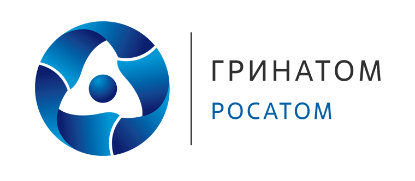 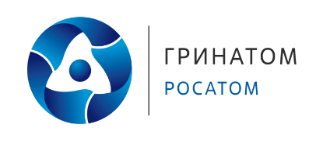 